ГОРОДСКОЙ КОНКУРС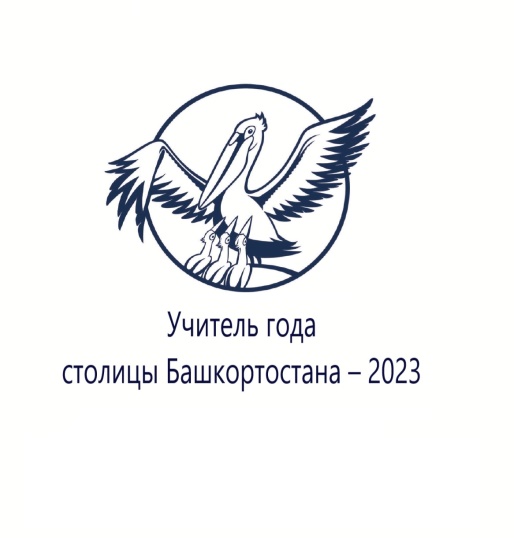 «УЧИТЕЛЬ ГОДА СТОЛИЦЫ БАШКОРТОСТАНА — 2024»КРИТЕРИИ И ПОКАЗАТЕЛИ ОЦЕНКИ КОНКУРСНОГО ИСПЫТАНИЯ ТРЕТЬЕГО ТУРА «СЛОВО УЧИТЕЛЮ» КритерииУровеньОснованияОценка эксперта1. Понимание тенденций развития отечественного образования и вопросовгосударственной образовательной политикиНизкий (недостаточн-ый)Стратегическое и тактическое в образовательной политике смешивается. Неубедительность аргументации предлагаемых решений. Отсутствие видения тенденций в российском образовании, опоры на нормативно-правовую базу. Непонятность ценностных ориентиров.1-41. Понимание тенденций развития отечественного образования и вопросовгосударственной образовательной политикисредний (стандартный)Решения обозначенных проблем нереалистичны. Ценностные ориентиры в педагогической деятельности слабо соотносятся с системным видением государственной политики.5-71. Понимание тенденций развития отечественного образования и вопросовгосударственной образовательной политикивысокий (успешный)Значимые направления современной образовательной политики выделяются точно. Реалистичные решения проблем. Понимание тенденций российской образовательной политики. Опора на нормативно-правовую базу образования. Ценностные ориентиры понятны. Готовность к размышлениям и ответственность позиции.8-102. Глубина и нестандартность суждений, обоснованность и реалистичность предложенных решенийНизкий (недостаточ-ный)Стандартный и нетворческий характер высказываемых суждений. Самостоятельный поиск заменен подбором готовых решений и транслированием чужих идей. Решения и идеи подаются формально, без ярких примеров и запоминающихся образов.1-42. Глубина и нестандартность суждений, обоснованность и реалистичность предложенных решенийсредний (стандартный)Высказываемые суждения частично являются оригинальными. Результаты самостоятельного поиска решений недостаточно продуманы. Идеям не хватает ярких примеров и запоминающихся образов.5-72. Глубина и нестандартность суждений, обоснованность и реалистичность предложенных решенийвысокий (успешный)Самостоятельный поиск оптимальных путей решения. Яркие и понятные примеры опыта с использованием образов и метафор. Подведение итогов с видением значимых проблем для их решения в образовании.8-103. Проявленная личная позиция и коммуникативная культураНизкий (недостаточ-ный)Слабая ориентация на значимые педагогические цели и задачи. Игнорируются другие точки зрения. Категоричность и безапелляционность взглядов. Непонятны личностные и профессиональные ценности. Низкий потенциал популяризации педагогической профессии и влияния на общественное мнение. Встречаются речевые ошибки, некорректность в обращении с понятиями и теориями.1-43. Проявленная личная позиция и коммуникативная культурасредний (стандартный)В целеполагании не всегда учитывается ориентация на актуальные направления изменений в образовании. Используемые способы популяризации учительской профессии оказывают слабое влияние на общественное мнение. Поверхностное обращение с понятиями и теориями.5-73. Проявленная личная позиция и коммуникативная культуравысокий (успешный)Выделяются педагогические идеи и обосновывается их значимость. Уверенность в практичности и целесообразности предложений по изменениям. Опора на значимые личностные и профессиональные ценности. Демонстрируется умение популяризировать педагогическую профессию и образцы ораторского искусства.8-10МАКСИМАЛЬНОЕ КОЛИЧЕСТВО БАЛЛОВ  МАКСИМАЛЬНОЕ КОЛИЧЕСТВО БАЛЛОВ  МАКСИМАЛЬНОЕ КОЛИЧЕСТВО БАЛЛОВ  0-30